Муниципальное  бюджетное  учреждение  дополнительного  образования  Центр  внешкольной  работы  «Поиск»городского  округа  Самара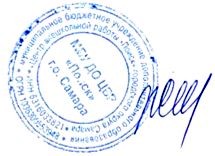 УТВЕРЖДАЮДиректор МБУ ДОЦВР «Поиск» г.о. Самара________________СБ. Железникова«03»   августа   2021г.Принята  на  Методическом  совете  МБУ ДО  ЦВР  «Поиск»Протокол №  2от  «03»   августа   2021г.СОЦИАЛЬНАЯ ВОСПИТАТЕЛЬНАЯ ПРОГРАММАПодростковый клуб «Одиссей»(воспитательная работа в инклюзивном пространстве)Срок реализации – 1 годСоставитель: педагог-организаторЮрченко Ольга ВладимировнаСАМАРА2021ВВЕДЕНИЕ31 июля 2020 года принят Федеральный закон №304 «О внесении изменений в Федеральный закон «Об образовании в Российской Федерации» по вопросам воспитания обучающихся», в котором ставится задача усиления воспитательного компонента в образовательных учреждениях.Дополнительное образование детей является надёжным инструментом формирования ценностей, мировоззрения подрастающего поколения, адаптивности к темпам социальных и технологических перемен. В центре внимания педагогов дополнительного образования в соответствии с ФГОС общего образования находится личностное развитие обучающихся, формирование у них системных знаний о различных аспектах развития России и мира. Одним из результатов реализации Программы воспитания является приобщение обучающихся к российским традиционным духовным ценностям, правилам и нормам поведения в российском обществе. Работа педагогов по призвана обеспечить достижение учащимися личностных результатов, указанных во ФГОС: формирование у обучающихся основ российской идентичности; готовность обучающихся к саморазвитию; мотивацию к познанию и обучению; ценностные установки и социально-значимые качества личности; активное участие в социально-значимой деятельности.В подростковом клубе «Одиссей» организовано доступное качественное образование для всех обучающихся, как учащихся с нормальным психофизическим развитием (далее: нормотипичных), так и учащихся с особыми возможностями здоровья (далее: ОВЗ, особенных). Создано образовательное пространство, соответствующее различным потребностям всех детей. ПОЯСНИТЕЛЬНАЯ ЗАПИСКААктуальность, педагогическая целесообразность и новизна программыДанная воспитательная программа раскрывает формы работы с детьми, занимающихся  в инклюзивной группе и их родителями.Инклюзивное  образование заключается в обеспечении равного доступа к образованию для всех обучающихся с учетом разнообразия особых образовательных потребностей и индивидуальных возможностей. Инклюзивное образование за рубежом имеет свою нормативно-правовую базу: Всеобщая декларация прав человека, Декларация прав ребенка, Конвенция Юнеско о борьбе с дискриминацией в области образования, Декларация ООН о правах умственно отсталых лиц, Всемирная программа действий в отношении инвалидов и другие документы.Формирование нового инклюзивного подхода в образовании, когда особенные дети имеют возможность заниматься вместе с нормотипичными,  в нашей стране еще проходит этап становления. Безусловным ответом на запрос современного общества, когда люди с ОВЗ хотят получать образование, развиваться и не отставать от других, стало закрепление в Федеральном Законе РФ «Об образовании в Российской Федерации» понятия «инклюзивное образование». Специфика инклюзии предусматривает не только включение детей с ОВЗ в образовательный процесс, но и перестройку всего механизма для обеспечения образовательных потребностей всех детей.Актуальность программы состоит в организации воспитательной работы, основанной на сотрудничестве педагога, учащихся, и их родителей. Принципы  сотрудничества:педагоги и родители являются партнерами в воспитании и развитии учащихся;единое понимание педагогами и родителями целей и задач воспитания и обучения;знание педагогами и родителями воспитательных возможностей коллектива и семьи, максимальное использование данного воспитательного потенциала в  совместной работе;постоянный анализ взаимодействия педагога и семьи.Новизна и назначение данной программы заключается в том, что в рамках работы детского подросткового клуба выстроены взаимоотношения и взаимодействие педагог – учащийся – родители для организации  обучения и воспитания учеников в инклюзивной разновозрастной группе. В ней обучаются разные категории учащихся: нормотипичные дети и дети с ОВЗ. Новым является и модульность построения образовательного процесса воспитательной программы, при реализации содержания которой как учащиеся, так и их родители могут включаться в образовательный процесс как в вариативных блоках программы, выбирая какие-то мероприятия или дела, так и инвариантных. Важным в успешности реализации программы является привлечение партнеров (педагогов, психологов, врачей), которые дают возможность педагогу и родителям увидеть ученика в совокупности всех его особенностей и проявлений, оказывают консультативную помощь как в случае возникновения ситуативных трудностей, так и в стратегическом плане. Отвечая современным требованиям общества к дополнительному образованию, сотрудничество с партнерами является дополнительным ресурсом для реализации данной программы.Очень важно при работе в инклюзивном пространстве использовать конвергентный подход. Его можно раскрыть на примере одного географического понятия «зона антарктической конвергенции». Это линия вокруг Антарктиды, на некотором расстоянии от побережья, где холодные антарктические воды смешиваются с теплыми. Холодные антарктические воды тяжелее, и они опускаются ниже теплых вод. Таким образом, изначально совершенно разные, имеющие неодинаковую температуру, прозрачность, соленость и другие качества, водные массы сближаются (конвергенция и переводится «сближение») и смешиваются между собой, следовательно, насыщаются кислородом. Создается уникальная среда для увеличения количества планктона. А к планктону устремляются рыбы и морские млекопитающие. Такое явление наблюдается в образовательном процессе: при сближении и смешивании совершенно разных областей знаний возникают уникальные возможности  для развития и формирования личности  ученика. Данная программа предусматривает также эффективное использование дистанционного обучения. Современные дети и их родители имеют в своем распоряжении разнообразные гаджеты и выход в интернет. Это позволяет проводить различные видеоконференции, общение в zoom, в skype, выкладывать в интернет-ресурсах интересные материалы, лекции на различные темы.Цели и задачи программыЦель программы – создание особых психолого-педагогических условий для обучения и воспитания нормотипичных и особенных детей в инклюзивном  пространстве детского подросткового клуба Одиссей, где родители становятся участниками образовательного и воспитательного процесса. Задачи:- Создать образовательное пространство, удовлетворяющее различным потребностям всех учащихся, как нормотипичных, так и особенных.- Развивать направления и формы  воспитательной работы, где главным критерием является развитие личности ученика.- Использовать все возможные средства для воспитания у обучающихся общей культуры, верности духовным традициям России, ответственности, правосознания, уважения к ценностям современного общества.- Реализовывать воспитательные возможности совместных инклюзивных мероприятий;- Инициировать и поддерживать ученическое самоуправление; - Создать условия, при которых родители могут включаться в образовательный процесс.  Это будет влиять на формирование личностных качеств учеников. Инвариантрый блокВариативный блокОсобенности работы с учащимися и родителями детей инклюзивной группыРезультаты воспитательного процесса в инклюзивной среде выходят за его рамки, в социум. Формирование личностных качеств  и метапредметных результатов осуществляется постоянно. Например, обучающиеся все вместе  (нормотипичные и особенные дети ) готовятся к праздникам, ставят спектакли, оформляют помещение. Досуговая работа дает возможность здоровым и «особенным» детям вместе исполнять различные роли. Нормотипичные дети с особой трогательностью относятся к «особенным», выполняя роль помощника и наставника. Ролевое деление способствует уникальному результату - дети становятся социально - значимыми не только в клубе, но и во вне, выходят во внешнее пространство и не чувствуют себя ущербными.Работа с родителями обучающихся в инклюзивной группе тоже особенная, потому что не все родители понимают важность работы с особенными детьми. Необходимо привести родителей нормотипичных учеников к «позитивной реакции на разнообразие учащихся и восприятие их индивидуальных отличий не как проблемы, а как возможность обогатить учение» (определение «инклюзии» ЮНЕСКО). Важно, чтобы родители нормотипичных учащихся понимали значение формирования доброты и милосердия через выполнение детской роли наставника и помощника особенного ребенка. С родителями детей с ОВЗ проводится работа по формированию мотивации необходимости их участия в образовательном процессе в условиях подросткового клуба. В инклюзивной группе подросткового клуба занимаются особенные дети с диагнозом «аутизм». При этом заболевании родительское присутствие необходимо постоянно. Привлечение данной категории родительского состава способствует повышению результативности в развитии обучающихся. Задача педагога – сформировать у родителей доверительного отношения к процессу обучения своего ребенка в инклюзивной группе. Работа с нормотипичными  и особенными детьми и их родителями в подростковом клубе строится  через организацию различных мероприятий.Важно обычными традиционными и инновационными средствами вести новые направления деятельности с учениками и  их родителями, чтобы содействовать нормализации взаимоотношений в обществе, состоящем из различных  категорий  людей (как нормотипичных, так и особенных), наполнив их  взаимоуважением.Условия реализации программыДанная воспитательная программа рассчитана на один год. Программа реализуется в инклюзивной группе в составе 20 человек и их родителей с привлечением волонтеров и специалистов по лечебной педагогике.Направления деятельностиРабота с учащимися и родителями инклюзивной группы проводится по следующим направлениям: социально-педагогическая, физкультурно-оздоровительная, досуговая и организационно-хозяйственная деятельность. Прогнозируемые результаты Основные формы работыСОДЕРЖАНИЕ РАБОТЫИнвариантный блокКлубные занятия:Организационные собрания проводятся перед проведением различных мероприятий, праздников, походов в парк, на выставку и т.д.Тематические собрания поводятся 2 раза в учебный год по различным темам, например «Инклюзия и родители обычных детей».Просветительские собрания проводятся по педагогическим вопросам, к примеру «Как выросли наши дети? Как провести летние каникулы, чтобы образовательный и воспитательный процесс был непрерывным? Что важно воспитать в ученике?»Самоуправление:Из самых активных в работе детей выбирается Совет клуба. Каждый член совета ведет определенный участок деятельности клуба или выполняет конкретные задания по организации и проведению мероприятий. Члены клуба– его основное, наиболее активное ядро. Именно они участвуют в разработке и осуществлении мероприятий.Совместные праздники:которые готовят педагог, родители и дети (Праздник фонариков или праздник доброты и милосердия - осенью; Новогодний праздник, Рождественские посиделки - зимой; Масленица и Пасха – весной).Открытые уроки:педагог приглашает родителей на открытый урок и предлагает ему не просто побыть зрителем, а поучаствовать  в какой-то части урока, к примеру, сделать ритмическое упражнение, озвучить с помощью музыкальных инструментов какую-то песню и др. педагог приглашает учащихся других объединений для знакомства с другими учащимися клуба, для формирования дружелюбного климата в объединении.Вариативный блокМастерская «Светлица» работает для детей и родителей по различным направлениям: работа по дереву, валяние из шерсти, изготовление здоровой игрушки – шитье кукол, лепка из глины, живопись и др. Родители, в зависимости от желания и наличия времени, выбирают интересное для них направления и приходят на занятия.Клуб «Тропа». Здесь дети и родители собираются вместе, чтобы поближе узнать о Самарском крае, изучить и разработать интересные маршруты, сходить в поход, потом провести походный капустник с выпуском стенгазеты , обменом впечатлениями, воспоминаниями и фото- видео- съемками.«Калейдоскоп» - проведение праздников, квестов. Группа по организации праздников формируется из активных родителей и активных детей, которые являются опорой для педагога, и, при умелом взаимодействии, успешно решают общие задачи. Разрабатывается сценарий праздника и все этапы подготовки. На подготовительном этапе проводятся открытые мастер-классы и репетиции с привлечением остальных учащихся клуба и их семей. Праздники проводятся в помещении клуба и на дворовой площадке. Приглашаются жители ближайших домов.ТАКТИЧЕСКИЙ ПЛАН РАБОТЫ КАДРОВОЕ И МАТЕРИАЛЬНО-ТЕХНИЧЕСКОЕ ОБЕСПЕЧЕНИЕОрганизация деятельности учащихся осуществляется педагогом организатором, имеющим образование педагога-психолога соответствующего профессиональному стандарту. Деятельность учащихся и их родителей  направляется педагогом на:усвоение знаний, формирование умений и компетенций; создание педагогических условий для формирования и развития творческих способностей; удовлетворение потребностей в интеллектуальном, нравственном и физическом совершенствовании; укрепление здоровья, организации свободного времени; профессиональную ориентацию;приобретение установки положительного отношения к миру, к разным видам труда, другим людям и самому себе;формирование и развитие инициативы и самостоятельности в разных видах деятельности совместной деятельности.;В реализации программы участвуют педагогические работики, имеющие высшее педагогическое образование. Необходимо прохождение курсов повышения квалификации и переквалификации по направлению работы с детьми ОВЗ.Материально-техническое обеспечниеДля эффективности реализации программы необходимо наличие:клубдетская площадкафортепиано и другие музыкальные инструментыспортивный инвентарьвидео-аудио аппаратура.НОРМАТИВНОЕ БЕСПЕЧЕНИЕКонвенция о правах ребенка https://www.un.org/ru/documents/decl_conv/conventions/childcon.shtmlПрограмма развития МБУ ДО ЦВР «Поиск» г.о. Самара  «Территория детства-шаг вперед» на 2018-2021 гг. http://cvr-poisk.ru/content/category/7/70/76/Стратегия развития воспитания в Российской Федерации на период до 2025 года https://rg.ru/2015/06/08/vospitanie-dok.htmlФедеральный закон от 29.12.2012 г. № 273-ФЗ http://www.kremlin.ru/acts/bank/36698 Федеральный закон от 31 июля 2020 г. № 304-ФЗ “О внесении изменений в Федеральный закон «Об образовании в Российской Федерации» по вопросам воспитания обучающихся» https://www.garant.ru/products/ipo/prime/doc/74351950/  ЛИТЕРАТУРААлехина С.В. Инклюзивное образование в Российской Федерации // Доклад Алехиной С.В., представленный 7.12.2010 года в рамках Международного симпозиума «Инвестиции в образование - вклад в будущее». - С.102Выготский, Л.С. Проблема возраста // Л. С. Выготский. Собрание сочинений: в 6 т. – М.: Педагогика, 1984.Загвоздкин, В.К. Вальдорфский детский сад. В созвучии с природой ребенка / В.К.Загвоздкин. – СПб. – Москва, 2005. – 160 с.Здоровое развитие телесно-физического как основа свободного проявления душевно-духовного / Р. Штайнер. – Калуга: Духовное познание, 1995. – 480 сЛивехуд Б. Фазы развития ребенка / Калуга, 1998.Семенова Л. Э. Психологическое благополучие субъектов инклюзивногообразования [Электронный ресурс]: учебно-методическое пособие / Л. Э.Семенова. - Электрон, текстовые данные. - Саратов : Вузовское образование,2019. - 84 с. - 978-5-4487-0514-4. - Режим доступа: http://www.iprbookshop.ru/84679.htmlШтайнер, Р. Воспитание ребенка с точки зрения духовной науки / Р. Штайнер. – М.: Парсифаль, 1993. – 40 с.Влияние родителей на формирование ребенка [Электронный ресурс]: https://childdevelop.ru/articles/psychology/791/ Конвергентный подход в образовании. [Электронный ресурс]:   https://research-journal.org/pedagogy/konvergentnyj-podxod-v-shkolnom-obrazovanii-novye-vozmozhnosti-dlya-budushhego/ Виды работыЦель Задачи Клубные занятия Создание  условий для наиболее полной самореализации индивидуальных способностей, возможностей учащихся.предоставить учащимся возможность творческого развития по интересам, возможностям и в индивидуальном темпе;создать адаптивную образовательную среду, обеспечивающую удовлетворение как общих, так и особых образовательных потребностей учеников  с ОВЗСамоуправлениереализация детьми определенных управленческих функций в рамках делегированных им полномочий и ответственности развивать организаторские, коммуникативные, аналитические, нравственные и другие способности, направленные на формирование социальной активности личностиСовместные праздникиСоздание условий для формирования позитивной социализации учащихся органзовать условия для формирования позитивной социализации учащихся;сплотить коллектив всех объединений клуба;вовлечь родителей в подготовку конкретных мероприятийОткрытые занятияПривлечение внимания родителей к результативности реализации программ обучения, Обогащение опыта других учащихся объединений клубаразвивать у родителей аналитический взгляд на путь развития своего ребенка;ознакомить родителей с метоликй преподавания и требованиями педагога;поддерживать в образвательной среде ситуацию успехаВиды работыЦельЗадачиМастерская «Светлица»Создание модели образовательного пространства, обеспечивающего совместную деятельность учеников и взрослых на основе общих интересовразвивать коммуникативные качества учащихся и их родителей в процессе таорческой деятельностиформировать стремления родителей к совместной деятельностиКлуб «Тропа»Развитие сплоченного коллектива в клубе; создание обстановки доброжелательности, психологического комфорта, удовлетворение потребности детей в общении через организацию походов и изучению родного краяпривить интерес к походам на природу и краеведению как способа активной, познавательной, оздоровительной и досуговой деятельности«Калейдоскоп» - проведение праздников и квестов.формирование эмоционально-положительного и социального опыта в инклюзивном  пространстве детского клуба в процессе подготовки праздника и во время его проведенияорганизовать взаимодействие педагога, родителей и учеников клуба в проведении мероприятий, проводимых, вечеров отдыха, праздников, квестов и т.п.;воспитывать дружелюбные отношения между детьми в инклюзивном пространствеСоциально-педагогическая деятельностьСоциально-педагогическая деятельностьУ родителейУ ученикапониНачинают понимать особенности инклюзивного пространства и принимать необходимость инклюзивного взаимодействия, как для нормотипичных, так  и для особенных учащихся. Развивается педагогическая компетенция.дети Повышается социальная значимость не только в клубе, но и во вне.Физкультурно-оздоровительная деятельностьФизкультурно-оздоровительная деятельностьФормируются ценности здорового образа жизни. Приобретается навык участия в совместных делах.Формируется привычка к здоровому образу жизни.Развиваются стремления к физическому самосовершенствованию, двигательный опыт и активность.Досуговая деятельностьДосуговая деятельностьЧувствуют участниками образовательного процесса, складывается положительное отношение к разным видам творческой деятельности. Родители начинают открывать новые возможности и способности своего ребенка, лучше понимать его.Формируется положительное отношение к миру, к разным видам творческой деятельности, другим людям и самому себе, усиливается чувство собственного достоинства, он проявляет инициативу и самостоятельность в разных видах деятельности.Организационно-хозяйственная деятельностьОрганизационно-хозяйственная деятельностьРодители начинают воспринимать клуб не как помещение, куда его ребенок приходит заниматься несколько раз в неделю, а как дом, где всем членам его семьи вместе с ребенком будет уютно и комфортно. Родители сами начинают следить за чистотой, за неполадками в помещениях.Ученику становится комфортно в клубе, он чувствует настроение родителей, вместе с ними с радостью следит за порядком и чистотой клуба.Направления деятельностиФормы работыСоциально-педагогическаяУчебное занятие;Индивидуальные консультации;Сюжетно-ролевые игры;Викторины;Выставки работ;ДискуссииФизкультурно-оздоровительнаяПоходы выходного дня;Экскурсии;Соревнования и игры (веселые старты, игры нашего двора, эстафеты, лыжный поход).ДосуговаяПраздники;Походы в библиотеку;Концерты (для ветеранов)Организационно-хозяйственнаяСубботники (по уборке территории, помещения клуба, ремонт мебели и помещения).ЗадачиМероприятияСрокиОтветственныеОрганизовать работу Родительского комитетаЗаседание родительского комитета по вопросам плана мероприятий на 2019-2020 годАвгустПедагог-организатор Юрченко О.В.,родительский комитетФормировать позитивное отношение к образовательному процессу в рамках Программы Тематическое родительское собрание:«Инклюзия и родители обычных детей»Выбор нового состава Родительского комитета;«Особенности жизни в условиях Клуба «Одиссей»СентябрьПедагог-организатор Юрченко О.В.,Формировать коммуникативные качества и социальная адаптация в неформальных условиях Поход в Загородный парк  «Первый осенний листок»СентябрьПедагог-организатор,  педагог- психолог Юрченко О.В.,родительский комитетЧерез совместную деятельность получше узнать друг друга, научиться взаимодействовать в различных ситуацияхСовместный ремонт мебели, помещений клуба.СентябрьПедагог-организатор Юрченко О.В.,родительский комитетПоближе познакомить семьи нормотипичных и особенных детей, через совместную деятельность сблизить родителей и детейСубботник в рамках акции «Сделаем мир вокруг чище»СентябрьПедагог-организатор Юрченко О.В.,родительский комитетформировать позицию «принятия» особенных детей, учить взаимодействию в игре« Игры нашего двора. Поиграем вместе» (инклюзивный состав)СентябрьПедагог-организатор, педагог-психолог Юрченко О.В.разработать сценарий праздника, обсудить основные вопросы по его организацииЗаседание родительского комитета по вопросам проведения «Праздника фонариков. Праздника добра и милосердия»СентябрьПедагог-организатор Юрченко О.В.Рассказать родителям о смысле праздника, Обсудить совместный план подготовки этого мероприятия,Распределить роли и ответственных за осуществление каждого этапаРодительское собрание по вопросам подготовки «Праздника фонариков. Праздника добра и милосердия»ОктябрьПедагог-организатор Юрченко О.В.,родительский комитетФормировать активную позицию родителей, как участника образовательного и воспитательного процесса,Поднять авторитет родителей в глазах ученика,Развивать творческие способности взрослых и детейРепетиции спектакля к осеннему празднику. (инклюзивный состав, дети и родители).ОктябрьПедагог-организатор Юрченко О.В.Вовлечь родителей в творческий процесс подготовки к праздникуОткрытые мастер-классы в помещении клуба по изготовлению фонариков к празднику Фонариков.ОктябрьПедагог-организатор Юрченко О.В.Выявить творческие способности родителей,Повысить авторитет родителей в глазах ученикаМастерская по изготовлению гномиков к празднику.ОктябрьПедагог-организатор Юрченко О.В.Выявить творческие способности родителей,Повысить авторитет родителей в глазах ученикаМастер- класс по изготовлению кукол к сказке-спектаклю.ОктябрьПедагог-организатор Юрченко О.В.Выявить творческие способности родителей,Повысить авторитет родителей в глазах ученикаМузыкальная мастерская, учим песни к празднику Фонариков.ОктябрьПедагог-организатор Юрченко О.В.Формировать таких внутренних качеств, как справедливость, доброта, милосердие, толерантность, общечеловеческая моральАкция милосердия «Сбор крышечек для больного мальчика Андрюши».ОктябрьПедагог-организатор, педагог-психолог Юрченко О.В.Развивать желание сделать что-либо для других людей, принести им пользу.Воспитывать доброту и милосердие«Праздник фонариков. Праздник добра и милосердия» (инклюзивный состав).ОктябрьПедагог-организатор Юрченко О.В.Развивать родительские компетенцииЧтение книги Бернарда Ливехуда «Фазы развития ребенка». Круглый стол по обсуждению прочитанногоНоябрьПедагог-организатор Юрченко О.В.Развивать творческие способности родителей,Повысить авторитет родителей в глазах ребенкаМастер-классы для мам в помещении клуба "Сшей своими руками игрушку - настоящий новогодний подарок для своего ребенка", Проведение открытых мастер-классов для мам в помещении клуба "Сшей своими руками игрушку- настоящий новогодний подарок для своего ребенка"каждый понедельник (ноябрь-декабрь).Педагог-организатор Юрченко О.В.Через совместную деятельность педагога, родителей и детей развивать трудолюбие, умение помочь и быть наставником, учить взаимодействию с особенными детьмиСтроительство горки рядом с клубом (инклюзивный состав)НоябрьПедагог-организатор Юрченко О.В.разработать сценарий праздника, обсудить основные вопросы по его организацииЗаседание родительского комитета по вопросам проведения Новогоднего праздника и Ожидания Рождества.НоябрьПедагог-организатор Юрченко О.В.Рассказать родителям о смысле праздника, Обсудить совместный план подготовки этого мероприятия,Распределить роли и ответственных за осуществление каждого этапаРодительское собрание по вопросам подготовки Новогоднего праздника и Ожидания Рождества.ДекабрьПедагог-организатор Юрченко О.В.,родительский комитетРазвивать творческие способности, коммуникативные навыкиНовогодний праздник (инклюзивный состав).ДекабрьПедагог-организатор Юрченко О.В.Сделать родителей участниками образовательного процессаОткрытые уроки. ДекабрьПедагог-организатор Юрченко О.В.Формирование и развитие коммуникативных навыков, творческих способностей учеников и родителейПразднование Рождества (инклюзивный состав).ЯнварьПедагог-организатор Юрченко О.В.Раскрыть творческие способности родителей.Зимние посиделки « Рождественское печенье», печем печенье по-старинному бабушкиному рецептуЯнварьПедагог-организатор Юрченко О.В.Формировать позицию «принятия» особенных детей, учить взаимодействию в игре« Игры нашего двора. Поиграем вместе» (инклюзивный состав)ЯнварьПедагог-организатор, педагог-психолог Юрченко О.В.Раскрыть творческие способности родителей.Участие в семейном конкурсе на лучшего снеговикаЯнварьПедагог-организатор Юрченко О.В.Формировать позитивное отношение к образовательному процессу в рамках Программы Тематическое родительское собрание:«Роль праздников в жизни ребенка» «Особенности подготовки и проведения праздников в условиях Клуба «Одиссей»»ЯнварьПедагог-организатор Юрченко О.В.Учиться достигать поставленных задач ,Воспитывать волю и трудолюбиеМастерская «работа с деревом», изготовление поделок из дерева.ФевральПедагог-организатор Юрченко О.В.Разработать сценарий праздника, обсудить основные вопросы по его организацииРодительское собрание по вопросам проведения Масленицы.ФевральПедагог-организатор Юрченко О.В., родительский комитетРаспределить роли и ответственных за осуществление каждого этапа.Развивать творческие способностиРепетиции праздника Масленицы.ФевральПедагог-организатор Юрченко О.В.Развивать творческие способности, коммуникативные навыкиПраздник Масленица для жителей нашего микрорайона на дворовой площадке. МартПедагог-организатор Юрченко О.В.Учиться взаимодействовать в рамках инклюзииРазвивать коммуникативные навыки.Выезд на эко-ферму в Новый Буян для проведения Масленицы (инклюзивный состав).МартПедагог-организатор Юрченко О.В.Развивать навыки трудолюбия, Учиться взаимодействовать в команде.Субботник по благоустройству двора.АпрельПедагог-организатор Юрченко О.В., родительский комитетУчиться взаимодействовать в рамках инклюзии Вечер настольных игр (инклюзивный состав).АпрельПедагог-организатор, педагог-психолог Юрченко О.В.Рассказать родителям о смысле праздника, Обсудить совместный план подготовки этого мероприятия.Родительское собрание по вопросам подготовки к Пасхе.ДекабрьПедагог-организатор Юрченко О.В.,родительский комитетРазвивать в родителях интерес к творческой деятельности,Сделать родителей единомышленником, чтобы он понимал и принимал наши цели и задачиМастер -классы по приготовлению к Пасхе. Изготовление подарков, проращивание семян, окрашивание яиц.АпрельПедагог-организатор Юрченко О.В.Развивать творческие способности, коммуникативные навыкиПасхальный праздник.АпрельПедагог-организатор Юрченко О.В.Развивать родительские компетенцииЛекция врача «О прививках.»АпрельПедагог-организатор Юрченко О.В.Рассказать подробнее об образовательном процессе.Дать психолого-педагогическую оценку ребенка,Сделать родителей своими союзникамиПроведение индивидуальных консультаций с родителями на интересующие их темыМайПедагог-организатор Юрченко О.В.Воспитывать чувство патриотизма, уважения к ветеранамПраздничный концерт-поздравление ветеранов.МайПедагог-организатор Юрченко О.В.Подвести итоги работы Родительского комитета за прошедший годЗаседание родительского комитета по вопросам плана мероприятий на 2019-2020 годМайПедагог-организатор Юрченко О.В.,родительский комитетФормировать позитивное отношение к образовательному и воспитательному процессуРодительское собрание на тему: « Как выросли наши дети? Как провести летние каникулы, чтобы образовательный и воспитательный процесс был непрерывным? Что важно воспитать в ученике?»МайПедагог-организатор Юрченко О.В.,Дать возможность ощутить себя участником  образовательного процесса, не просто быть зрителем, а попробовать самому сделать ритмические упражнения, озвучить мелодию песни с помощью музыкальных инструментов и т.д.Отчетные концерты-выступления детских объединений клуба.МайПедагог-организатор Юрченко О.В.